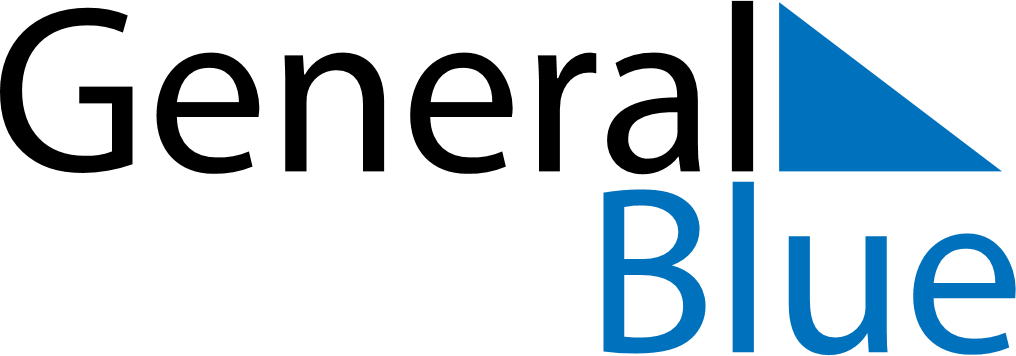 April 2024April 2024April 2024Saint HelenaSaint HelenaMONTUEWEDTHUFRISATSUN1234567Easter Monday89101112131415161718192021Queen’s Birthday222324252627282930